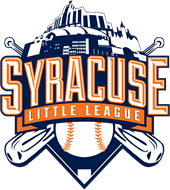 syracusell.orgP.O. Box 15335Syracuse, NY 13215Email: info@syracusell.orgLocal RulesTable of Rules  1. Official Games  2. Games cancelled or postponed while non-official games because of weather conditions 3. Time and scoring limitations 4. Minimum player participation 5. Discipline of players by forced non-participation 6. Field decorum  7. Officer of the day 8. Minor leagues 9. Eligibility for pitchers in minor leagues10. Use of player-owned bats 11. Selection of Baseball All Star Players 12. Selection of All Star Coaches 13. Managers and Coaches Clinics 14. Field and Batting Cage Schedules 15. Concession Stand Operations and Guidelines16. Players Helmets1. Official Games a. If a game is called, it will be declared an official game if the losing team has had four (4) turns at bat, or in the case of a tie, four (4) innings have been completed. b. If the score is tied when an official game is called, or if an official game is suspended as hereinafter provided the game will be continued from that point, within a period of two (2) weeks, at a time agreed upon by both managers, unless good cause can be shown to the Vice President in charge of the respected division for delaying beyond that time period. If there is no agreement by the managers on a suitable time for completion of the game, the Vice President, after consultation with the Player Agent, will assign a time. c. If a game is an official game, and with the home team leading, the game is called, and the home team shall be declared the winner. 2. Games cancelled or postponed while non-official games because of weather conditions   a. When a game, because of weather conditions, is either cancelled entirely, interrupted, or postponed while still a non-official game, it shall be the responsibility of the home team manager, after consultation with the visiting team manager, to arrange for the game to be made up or continued from where it ended depending on the game’s situation within a two week period. All make ups need to be brought to the attention of the VP of Baseball and President for field time and availability.      b. If the managers cannot agree upon a make-up date, the Vice President may assign a date within the two (2) week period.    c. Unless good cause is shown otherwise to the President:           i. First half make-ups shall be played before the second half make-ups; and           ii. Games shall be made up in the order in which they were originally scheduled. 3. Time and scoring limitations   a. No inning shall start after 8:00 P.M. (Unless authorized by the officer of the day / during longer days of the year). During the last inning played pursuant to this rule, there shall be no maximum number of runs scored. The umpire shall announce in advance, the last inning to be played pursuant to this rule.    b. Except for the last inning in a regulation complete game, or the last inning as provided in paragraph (a) above, the maximum number of runs which may be scored by one team in any inning, is as follows:      i. For the B Minors Five (5) runs     ii. For the AAA Minors Five (5) runs     iii. For the Major Girls Five (5) runs      iv. For the Major Boys There is no maximum. c. There is no score used or kept in T-Ball. d. There will be no run limit in AAA Minors unless the losing coach agrees to it after the 4th inning is completed.e. Ten (10) run mercy rule applies after four (4) completed innings per Little League rules4. Minimum player participation a. Every player present at the start of a game, shall appear in that game, for a minimum of six (6) defensive outs and in addition must come to bat a minimum of one (1) time; provided however, that this rule shall not apply in the instance where a player is being disciplined or in the instance of shorthanded games due to weather or light conditions. b. Continuous batting will be utilized in all divisions of play for age 12 and under teams. c. Where a violation of the minimum participation rule has occurred, a committee composed of the President, the Vice President, and the Play Agent, (another Board Member may be used, if there is a need to replace one of the officers as a disinterested party) shall investigate the circumstances underlying the violation and shall determine whether a penalty is appropriate, or the violation is excusable. If the committee decides to impose a penalty, it shall have broad discretion regarding the nature, thereof, including but not limited to the following:         i. Reprimand of the manager of the violating team; or         ii. Recommendation to the Board of Directors for the suspension or in the case of repeated violations, removal of the manager of the violating team; or          iii. Such other and further measures as the committee shall deem fitting and just. 5. Discipline of players by forced non-participation a. If a player is to be disciplined for an entire game, it must be brought to the attention of the VP of Baseball/VP of Softball and President for a final decision. b. If a player is to be disciplined during the game, for the remaining portion thereof, this must be reported to the head umpire and the opposing manager as soon as the decision is made. (The Vice President should be notified as soon as possible) The umpire may reverse the decision. c. If a player is to be disciplined for two or more games in succession a report in writing of the incident or behavior prompting the decision, shall be given in advance to the Player Agent and the League President. (The Vice President shall also be notified ASAP). 6. Field decorum a. The use of tobacco in any form is prohibited on the playing field, benches, and dugouts. b. The use and presence of alcoholic beverages of any kind or nature is prohibited on the playing field, benches, dugouts or elsewhere on the premises.c. Swearing is not permitted on the playing fields, benches, or dugouts. d. Throwing of equipment, poor sportsmanship, foul language, obscene gestures, and fighting are reasons for immediate ejection for players all well as managers/coaches. The umpires must immediately notify the President or the Officer of the Day of any such occurrence. The penalty for an ejection for the first offense is a one game suspension. The second offense will require a meeting of the Board of Directors, which could result in disqualification for the season. e. Managers and coaches dress code – shorts are allowed if they are dress shorts. No cut offs, jeans or gym shorts are allowed. If wearing pants; no sweatpants, or jeans with holes in them. All shirts worn must have sleeves. No tank tops or muscle shirts. Sneakers or coaching shoes must be worn. No sandals, open toed shoes, or bare feet are allowed. Socks must be worn. Valley Little Leagues goal is to look professional in every manner. f. Player Uniforms - Players must wear the hat, uniform, and/or tee shirt assigned to them. Little League patches must be worn on the left sleeve of the shirt. Shirts will be always tucked in. Hats will be worn properly, not backwards. Players must wear either sneakers or approved rubber spikes not opened toed shoes or sandals. Baseball teams must wear long grey baseball pants, shorts are not allowed. All league owned uniforms that include shorts, pants and stirrups are to be turned in at the end of the season. Players will be charged the cost of the uniform if they are not returned. Softball teams can wear shorts if it is agreed upon by each member of the team and approved by the President. All shorts must be district approved and the same for each member of the team. 7. Officer of the day a. The Officer of the day shall be responsible for determining the safety of the playing conditions for each field, and their authority to direct that game be called, shall supersede that of the umpire-in-chief, where a game is in progress. b. In the event of obscene or abusive language, which interferes with normal playing action; any player, manager, coach, or other individual may bring it to the attention of the umpire-in-chief. If in his opinion, the situation requires correcting, he will bring it to the attention of the Officer of the day, who will take the appropriate measures to see that the person or persons responsible, desist or leave the League property. c. Officer of the day responsibilities are provided to the board members and are provided as exhibit. 8. Minor leagues a. In AAA Minors there will be all you can get in the last inning. All other innings will have a five (5) run maximum. The last inning must be agreed upon by both coaches prior to the start of the inning and if an agreement cannot be reached between the coaches the umpire will decide. Coaches should keep in mind that no inning can start after 8:00 P.M. with some exceptions. (see rule 3a). 9. Eligibility for pitchers in minor leagues    a. See Little League rule book for pitching and pitch count rules. There is no players pitching in T Ball, B Minors and 7 -8 years old Softball.   b. All managers will adhere to Little League pitch count rules.10. Use of player-owned bats No player may use a bat owned by himself or by another player in league games, unless said bat is on the approved list provided by Little League Baseball/Softball. It is recommended that all Managers should have the Little League approval letter for each bat being used by players on their team. The League’s Umpire and Chief will review all player owned bats to verify the player owned bat meets Little League guidelines and is approved for league play. 11. Selection of Baseball All Star Players Players shall be nominated by the regular season Majors and AAA Managers and Coaches. The VP of Baseball and President will determine is a tryout for All Stars player selection is required. A tryout shall be conducted as follows: a) The number of players nominated by the Managers and Coaches will be reduced to twenty (20) by the Majors Managers, VP of Baseball and President. b) Tryouts will be held on June 15 or after (earliest day per Little League rules) c) Majors Managers will evaluate all players at the tryout d) Tryout shall include fielding, throwing, running, pitching, hitting e) Majors Managers select the players after the tryout 12. Selection of All Star Managers and Coaches Junior/Senior League – The managers and coaches shall be regular season team managers and/or coaches from the Little League Baseball/Softball Junior and Senior Division, unless these are District 8 teams, then the District 8 Coordinators will be responsible for choosing the process. The All Star manager will select their two (2) coaches. Little League - The managers and coaches shall be regular season team managers and/or coaches from the Little League Baseball/Softball Majors Division. Traditionally this will be major manager selected in a collaborative process between the Major Managers, VP of the respective division and President. The All Star manager will select their two (2) coaches. 10-11 Year Old Division - The managers and coaches shall be regular season team managers and/or coaches from the Little League Baseball/Softball Majors or AAA Minors Baseball and Minors Softball Division. Traditionally a Majors Division manager manages this team. Traditionally this will be major manager selected in a collaborative process between the Major Managers, VP of the respsective division and President. The All Star manager will select their two (2) coaches. The selection process should be a collaborative process with the Minor and Major Division Managers, Coaches VP of the selective division and President. 9-10 Year Old Division - The managers and coaches shall be regular season team managers and/or coaches from the Little League Baseball/Softball Majors or AAA Minors Baseball and Minors Softball Division. Traditionally a Majors Division manager manages this team. If a major manager opts not to manage the current year team than the managers/coaches, the VP of the respective division and President shall select the manager from AAA or Major managers/coaches. The All Star manager will select their two (2) coaches. The selection process should be a collaborative process with the Major and Minor Division managers/coaches, the VP of the respective division and President.13. Managers and Coaches Clinics All managers and coaches will be required to attend clinics as scheduled, and there shall be at least one in-house training session each year given by the VP of the respective division of play. Managers and coaches must possess leadership ability and the know-how to work with young children. Training Little Leaguers in the fundamentals of teamwork, good sportsmanship and discipline are attainable goals, and are readily available through publications, videos, seminars, and clinics produced for and by Little League. 14. Field and Batting Cage Schedules After all teams have been selected the Vice Presidents of each division will meet with the managers and coaches to come up with a practice schedule for all fields and batting cages. This schedule will be posted in the concession stand clubhouse building and on the league’s web site. All rescheduling should be done through the Vice Presidents. Regular season games take precedence over practices. For scheduling purposes and special games, occasionally fields may change. 15. Concession Stand Operations and Guidelines The concession manager or their designee will be responsible for overseeing the day to day operations of the stand. All teams will be given a schedule to staff the concession stand with adult volunteers on their designated dates. Failure of a team to staff the stand on their designated dates will result in their game not being allowed to start until volunteers are provided. If a conflict arises with those dates the manager from that team or their designee must contact the stand manager to reschedule their dates. All teams are expected to assist in the stand if they wish to get to the District 8 tournament. 16. Players Helmets All players in all divisions will be required to supply their own batting helmet – approved for Little League use. This is a safety issue and players should not share batting helmets. The League will assist players in obtaining a helmet should they not be able to afford a helmet.